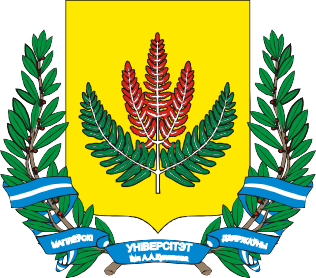 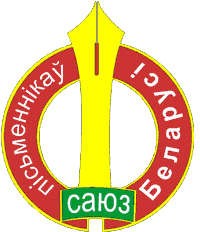 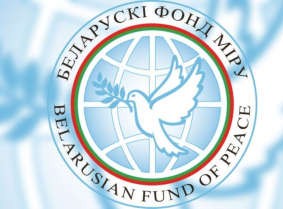 Приглашаем принять участие в открытом литературном конкурсе«И кружится планета Кулешова»Конкурс будет проводиться с 1 декабря 2023 г. по 1 февраля 2024 г.Организаторами конкурса являются Могилёвский государственный университет имени А.А. Кулешова, Могилёвское областное отделение Союза писателей Беларуси, Могилёвская областная организация ОО «Белорусский фонд мира».Конкурс проводится в следующих возрастных категориях: с 14 до 21 года;с 22 до 31 года.Участники при подаче конкурсной заявки (приложение 1) представляют достоверную информацию о себе, позволяющую определить соответствие данных участника конкурса установленным требованиям.Тематические номинации Конкурса:1. «И вечность строки как вечность жизни» (стихотворение, эссе о А.А. Кулешове, о современном осмыслении эстетического и ценностного потенциала его произведений);«Ад шчасця сэрца скача, як дзіця» (стихотворение, эссе о смысле жизни и любви);«Я адзін выходжу на дарогу…» (стихотворение, эссе о переводческой деятельности А.А. Кулешова);При желании конкурсант может подготовить работы одновременно по нескольким перечисленным номинациям. В этом случае каждая из работ рассматривается отдельно в соответствующей номинации.Форма участия в Литературном конкурсе – заочная.Порядок подачи творческих работ (стихотворения, эссе)Для участия в Литературном конкурсе необходимо в период с 1 декабря  2023 г. по 1 февраля 2024 г. направить:конкурсную заявку (форма прилагается);конкурсную работу на русском или белорусском языкахРаботы принимаются по электронному адресу: konkursy.mospb@yandex.by, с пометкой «Конкурс И кружится планета Кулешова», файл должен быть назван фамилией автора. К  конкурсным работам отдельным файлом прилагаются сведения об авторе и работе.Работы, поступившие позже указанного срока, к рассмотрению не принимаются и в Конкурсе не участвуют.Требования к оформлению конкурсных работРабота выполняется на стандартных листах формата А 4, шрифтом Times New Roman, размер шрифта 14. Текст конкурсной работы печатается через 1,5 интервала на одной стороне листа. Поля: левое – 3 см., правое – 1 см., верхнее и нижнее – по 2 см. Языки – русский и белорусский.Заголовок размещается по центру и выделяется полужирным шрифтом.В правом верхнем углу указываются сведения об авторе (фамилия, имя, отчество, учреждение образования).Объём предоставляемых работ не должен превышать 3 (трёх) печатных страниц формата А 4.Работы, присланные на конкурс, не рецензируются и не возвращаются авторам.Название файла должно содержать фамилию автора и название номинации, например: Иванов_поэзия, _Моя малая родина_.К конкурсным работам отдельным файлом прилагаются сведения об авторе и работах:     ФИОМесто проживанияКонтактный телефон, адрес, е-мейл. Возрастная категория участникаМесто работы (учебы)Номинации, в которых предоставляются работыНазвание файла со сведениями должно содержать фамилию автора, например: Иванов_сведения.Критерии оценки творческих работОценка произведений участников Конкурса осуществляется членами жюри конкурса по десятибалльной шкале (где 1 – минимум, 10 – максимум) по следующим критериям: соответствие заявленной тематике; художественная ценность представленных работ; выразительность мыслей и чувств; оригинальность; ритмическая стройность стихотворения (размер, ритм, рифма, благозвучие), стилистическая и языковая грамотность; соответствие требованиям оформления.Оформление: соответствие по объёму требованиям Конкурса, грамотность; отсутствие подражательности; наличие собственного авторского стиля; соответствие литературным критериям (в поэзии – ритм и рифма, в прозе – закономерности развития сюжета); эстетичность работы (общее эмоциональное восприятие).На Конкурс не принимаются работы, имеющие признаки экстремизма: описание жестокости и насилия, нецензурные выражения, а также попытки разжигания ненависти по национальным, религиозным и идейным признакам.Подведение итоговПодведение итогов конкурса проводится до 20 февраля 2024 г.Победители Конкурса, занявшие 1, 2, 3 места в каждой номинации, награждаются дипломами. Лучшие работы будут опубликованы на литературных страницах областных СМИ г. Могилёва.ПРИЛОЖЕНИЕ 1Заявкана участие в открытом литературном конкурсе«И кружится планета Кулешова»1. Название учреждения образования  	Адрес	и	-е-mail	учреждения	образованияСведения об участнике конкурса:фамилия, имя, отчество	;дата рождения	;учреждение образования школа (класс),  ВУЗ (факультет, курс,  группа) 	;дополнительные	сведения	(достижения	в	учебной,	творческой, общественной деятельности)  					 	 ;контактный	телефон	(домашний,	мобильный),	-е-mail 	;Номинация,	жанр	и		название	конкурсной	(ых) работ(ы) 			Дата заполнения заявки  	